Noms: ___________________								Date: _____________________Les quatre possibilités avec la division et les jetonsPartie 1 Mettez chaque question (a-e) dans la bonne boite.Partie 2 : Dessinez une situation pour illustrer chaque situation.  ATTENTION !! 4 des situations sont impossibles!! Partie 3: Créé un exemple pour les 4 situations qui sont possibles.  ATTENTION! 4 des situations sont impossibles!! Faire les groupesPartagerPositif ÷ positif Négatif ÷ négatifNégatif ÷ positifPositif ÷ négatif(-10) ÷ (-5) = (2)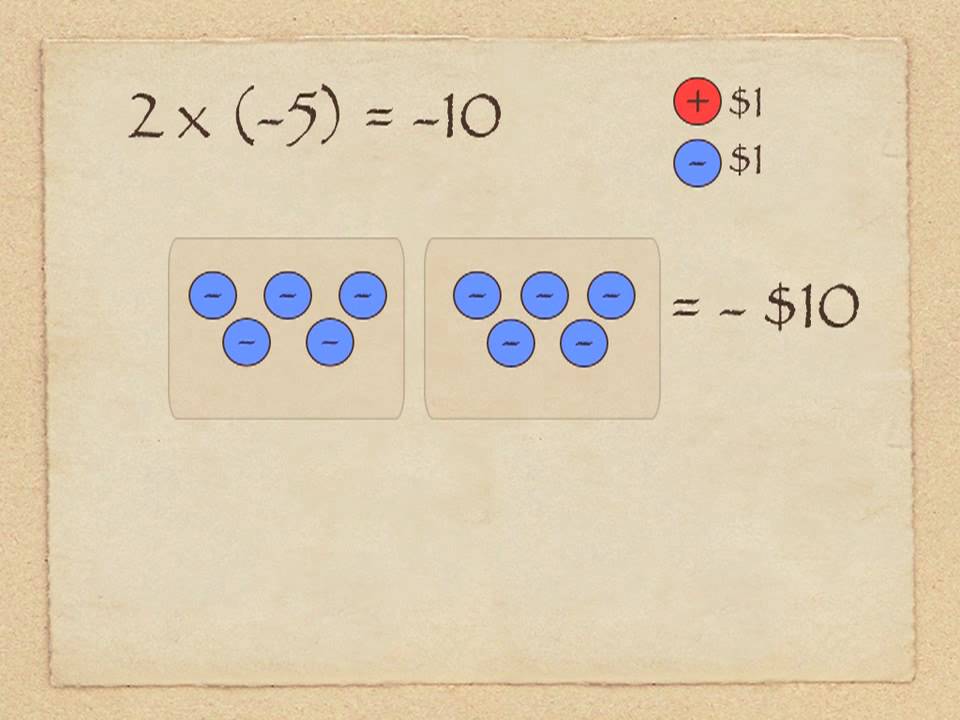 b ) 15 ÷ 3 = 5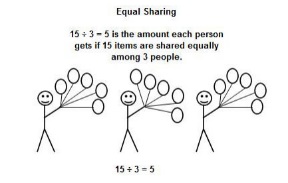  (-6) ÷ (-3) = 2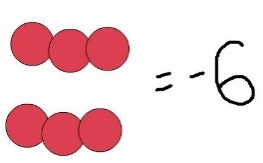 6 ÷ 2 = 3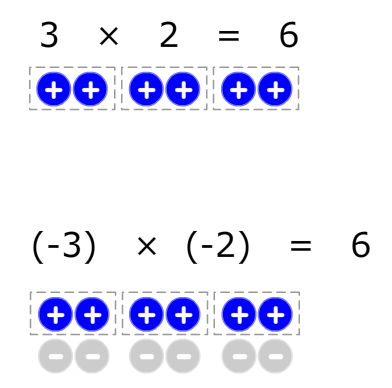  (- 8) ÷ (4) = (-2)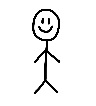 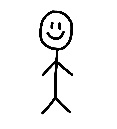 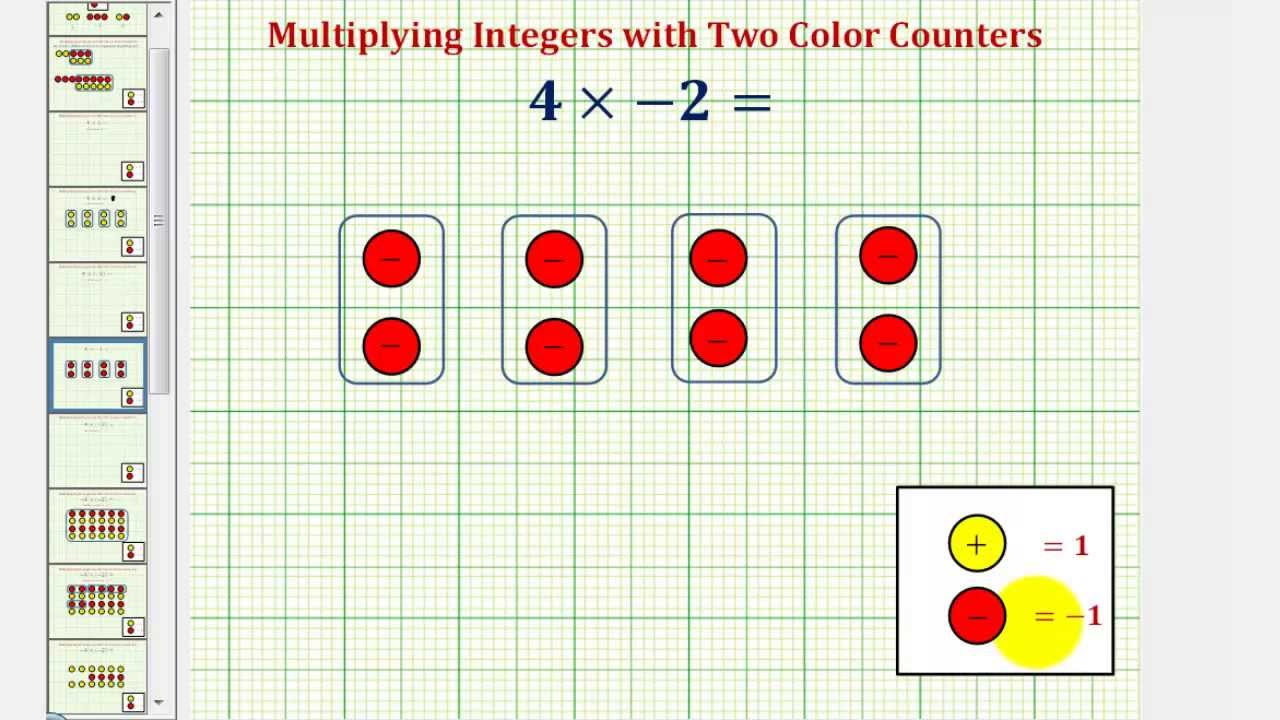 Faire les groupesPartager(+8) ÷ (+4) = (+2) Positif ÷ positif (-8) ÷ (-4) = (+2) Négatif ÷ négatif(-8) ÷ (+4) = (-2) Négatif ÷ positif(+8) ÷ (-4) = (-2) Positif ÷ négatifFaire les groupesPartagerPositif ÷ positif Négatif ÷ négatifNégatif ÷ positifPositif ÷ négatif